CHAPTER 441MAINE HEALTH CARE PROVIDER LOAN REPAYMENT PROGRAM§12951.  DefinitionsAs used in this chapter, unless the context otherwise indicates, the following terms have the following meanings.  [PL 2021, c. 346, §2 (NEW).]1.  Advisory committee.  "Advisory committee" means the Maine Health Care Provider Loan Repayment Program Advisory Committee established in Title 5, section 12004‑I, subsection 18‑G.[PL 2021, c. 346, §2 (NEW).]2.  Authority.  "Authority" means the Finance Authority of Maine.[PL 2021, c. 346, §2 (NEW).]3.  Direct care worker.  "Direct care worker" means an individual who by virtue of employment generally provides to individuals direct contact assistance with personal care or activities of daily living or has direct access to provide care and services to clients, patients or residents regardless of setting.  "Direct care worker" does not include a certified nursing assistant employed in that person's capacity as a certified nursing assistant.[PL 2021, c. 346, §2 (NEW).]4.  Eligible student loan.  "Eligible student loan" means a student loan obtained as a result of preparation for a health care profession as determined by the authority by rule.[PL 2021, c. 346, §2 (NEW).]5.  Fund.  "Fund" means the Maine Health Care Provider Loan Repayment Program Fund established in section 12953.[PL 2021, c. 346, §2 (NEW).]6.  Health care provider.  "Health care provider" means a person licensed or certified by this State as a medical, dental or behavioral health practitioner and performing within the scope of the person's practice as defined by state law or a person with a professionally recognized medical, dental or behavioral health credential.[PL 2021, c. 346, §2 (NEW).]7.  Program.  "Program" means the Maine Health Care Provider Loan Repayment Program established in section 12952.[PL 2021, c. 346, §2 (NEW).]8.  Underserved area.  "Underserved area" means an area in the State that is a health professional shortage area or medically underserved area or that contains a medically underserved population, as those terms are defined by the federal Department of Health and Human Services, Health Resources and Services Administration.[PL 2021, c. 346, §2 (NEW).]SECTION HISTORYPL 2021, c. 346, §2 (NEW). §12952.  Maine Health Care Provider Loan Repayment Program establishedThe Maine Health Care Provider Loan Repayment Program is established within the Finance Authority of Maine for the purpose of increasing the number of health care providers practicing in the State.  [PL 2021, c. 346, §2 (NEW).]SECTION HISTORYPL 2021, c. 346, §2 (NEW). §12953.  Maine Health Care Provider Loan Repayment Program Fund1.  Fund created.  The Maine Health Care Provider Loan Repayment Program Fund is established in the authority as a nonlapsing, interest-earning, revolving fund to carry out the purposes of this chapter. The fund consists of any funds appropriated, allocated or contributed from private or public sources, including from state and federal sources, and any existing funding for authority programs that, at the discretion of the authority, may be combined with the program. The funds, to be accounted within the authority, must be held separate and apart from all other money, funds and accounts. Eligible investment earnings credited to the assets of the fund become part of the assets of the fund. Any unexpended balances remaining in the fund at the end of any fiscal year do not lapse and must be carried forward to the next fiscal year.[PL 2021, c. 346, §2 (NEW).]2.  Fund administration.  The authority may receive, invest and expend on behalf of the fund money from gifts, grants, bequests and donations in addition to money appropriated or allocated by the State and any federal funds received by the State for the benefit of health care providers who have outstanding eligible student loans.  Money received by the authority on behalf of the fund must be used for the purposes of this chapter. The fund must be maintained and administered by the authority.  Any unexpended balance in the fund carries forward for continued use under this chapter, except for federal funds that must be expended according to guidelines issued by the Federal Government governing the use of those funds.[PL 2021, c. 346, §2 (NEW).]3.  Fund expenses.  Costs and expenses of maintaining, servicing and administering the fund and of administering the program may be paid out of amounts in the fund.[PL 2021, c. 346, §2 (NEW).]SECTION HISTORYPL 2021, c. 346, §2 (NEW). §12954.  Program eligibility1.  Application.  To be considered for an award under this chapter, as part of the application, the applicant must:A.  Submit documentation, in a manner identified by the authority, validating:(1)  The applicant's original eligible student loan balance upon graduation;(2)  The current balance owed on the eligible student loan, including principal and interest;(3)  Current payment amounts on the eligible student loan, including information on any federal student loan repayment plan described in 20 United States Code, Section 1098e;(4)  For federal loans, information regarding the applicant's expected eligibility for the federal loan forgiveness program described in 34 Code of Federal Regulations, Section 685.219; and(5)  Loans related to expenses for a health care professional who was trained or has credentials in a country other than the United States and its territories and who is working towards a professional license in this State, as determined by the advisory committee;  [PL 2021, c. 346, §2 (NEW).]B.  Submit an employer certification form certifying the applicant's employment status and salary or hourly wage; and  [PL 2021, c. 346, §2 (NEW).]C.  Submit a signed statement of intent in a form acceptable to the authority to work in the applicant's identified health care profession in the State for a minimum of 3 years after acceptance into the program.  [PL 2021, c. 346, §2 (NEW).][PL 2021, c. 346, §2 (NEW).]2.  Eligibility.  To be considered for an award under this chapter, the applicant:A.  Must be a current resident of the State or become a resident of the State within 6 months of being selected as a recipient under the program;  [PL 2021, c. 346, §2 (NEW).]B.  Must, as determined by the authority:(1)  Be currently practicing as an eligible health care provider in the State; or(2)  Within 6 months of being selected as a recipient under the program, begin practicing as an eligible health care provider in the State;  [PL 2021, c. 346, §2 (NEW).]C.  Must possess an outstanding eligible student loan; and  [PL 2021, c. 346, §2 (NEW).]D.  May not be a current beneficiary of a state or federal loan repayment program.  Applicants who were formerly beneficiaries of a state or federal loan repayment program or who intend to participate in such programs following completion of their 3-year commitment under this chapter are eligible to apply for an award.  [PL 2021, c. 346, §2 (NEW).][PL 2021, c. 346, §2 (NEW).]SECTION HISTORYPL 2021, c. 346, §2 (NEW). §12955.  Maine Health Care Provider Loan Repayment Program Advisory CommitteeThe Maine Health Care Provider Loan Repayment Program Advisory Committee is established pursuant to Title 5, section 12004‑I, subsection 18‑G to make recommendations to the authority regarding the administration of the program.  [PL 2021, c. 346, §2 (NEW).]1.  Membership.  The advisory committee consists of:A.  The State Economist, serving in an ex officio capacity;  [PL 2021, c. 346, §2 (NEW).]B.  A representative of the Department of Health and Human Services, appointed by the Commissioner of Health and Human Services; and  [PL 2021, c. 346, §2 (NEW).]C.  The following members, selected by and serving at the pleasure of the chief executive officer of the authority:(1)  Two representatives of organizations that provide primary and specialized health care services in multiple locations across the State, at least one of which must be an organization that provides services in rural areas;(2)  An individual, not employed by the State, who is an expert in the State's workforce;(3)  A representative of a college or university with a degree-granting program in a health care profession;(4)  A representative of an organization representing the interests of hospitals based in the State;(5)  A representative of an organization representing the interests of federally qualified health centers, as defined in 42 United States Code, Section 1395x(aa) (1993), based in the State;(6)  An individual representing the interests of health care professionals in the field of oral health;(7)  An individual representing the interests of health care professionals in the field of behavioral health;(8)  An individual representing the interests of health care professionals in the field of physical health;(9)  An individual representing or designated by the Permanent Commission on the Status of Racial, Indigenous and Maine Tribal Populations established under Title 5, section 25001;(10)  An individual representing health care professionals who were trained in or have credentials from a country other than the United States and its territories; and(11)  An individual representing direct care workers.  [PL 2021, c. 346, §2 (NEW).][PL 2021, c. 346, §2 (NEW).]2.  Duties.  The advisory committee shall:A.  Make recommendations regarding the administration of the program;  [PL 2021, c. 346, §2 (NEW).]B.  Make recommendations for priority occupations for awards for the next application cycle; and  [PL 2021, c. 346, §2 (NEW).]C.  Make recommendations for a point system to determine awards based on, at a minimum, the following criteria:(1)  Priority and nonpriority occupations;(2)  Work location and whether or not the location is an underserved area, except as applied to nurse educators; and(3)  Student income-to-debt ratios.  [PL 2021, c. 346, §2 (NEW).][PL 2021, c. 346, §2 (NEW).]SECTION HISTORYPL 2021, c. 346, §2 (NEW). §12956.  Awards1.  Publication of priority occupations.  The authority shall publicize, using a method determined by the authority and taking into consideration the recommendations of the advisory committee, the priority occupations for the upcoming application cycle.[PL 2021, c. 346, §2 (NEW).]2.  Application cycle.  The authority shall publicize the dates and deadlines of the application cycle using a method determined by the authority.[PL 2021, c. 346, §2 (NEW).]3.  Award amounts.  The authority shall maintain financial projections and, based on the recommendations of the advisory committee, establish the targeted number of annual awards to be made to applicants each year who meet the criteria described in section 12954.  In accordance with the priority occupations and point system established by the advisory committee pursuant to section 12955, subsection 2, an annual award may not:A.  Exceed $30,000 annually;  [PL 2021, c. 346, §2 (NEW).]B.  Exceed $90,000 in aggregate or 50% of a recipient's outstanding eligible student loan debt at the time of application to the program, whichever is less; or  [PL 2021, c. 346, §2 (NEW).]C.  Be awarded to a recipient for more than 3 years total.  [PL 2021, c. 346, §2 (NEW).][PL 2021, c. 346, §2 (NEW).]4.  Nurse educators and direct care workers.  The authority and the advisory committee shall ensure that nurse educators and direct care workers are included among the occupations considered each year for priority consideration.[PL 2021, c. 346, §2 (NEW).]SECTION HISTORYPL 2021, c. 346, §2 (NEW). §12957.  Annual recertification and limitationsIn order to remain eligible for an award, a recipient must annually submit to the authority an employer certification form certifying the recipient's employment status and salary or hourly wage.  [PL 2021, c. 346, §2 (NEW).]SECTION HISTORYPL 2021, c. 346, §2 (NEW). §12958.  RulemakingThe authority shall adopt rules to carry out the purposes of this chapter.  Rules adopted pursuant to this section are routine technical rules pursuant to Title 5, chapter 375, subchapter 2‑A.  [PL 2021, c. 346, §2 (NEW).]SECTION HISTORYPL 2021, c. 346, §2 (NEW). The State of Maine claims a copyright in its codified statutes. If you intend to republish this material, we require that you include the following disclaimer in your publication:All copyrights and other rights to statutory text are reserved by the State of Maine. The text included in this publication reflects changes made through the First Regular and First Special Session of the 131st Maine Legislature and is current through November 1, 2023
                    . The text is subject to change without notice. It is a version that has not been officially certified by the Secretary of State. Refer to the Maine Revised Statutes Annotated and supplements for certified text.
                The Office of the Revisor of Statutes also requests that you send us one copy of any statutory publication you may produce. Our goal is not to restrict publishing activity, but to keep track of who is publishing what, to identify any needless duplication and to preserve the State's copyright rights.PLEASE NOTE: The Revisor's Office cannot perform research for or provide legal advice or interpretation of Maine law to the public. If you need legal assistance, please contact a qualified attorney.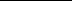 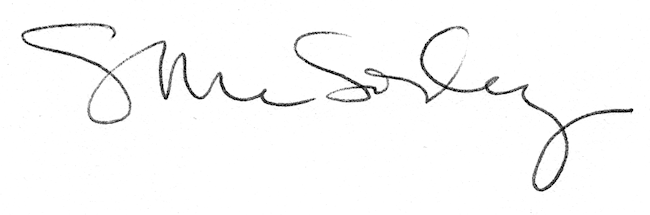 